 Фонд поддержки и развития культуры и образования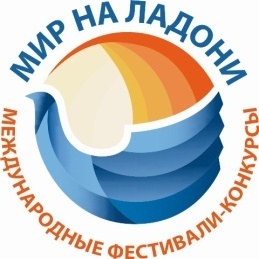 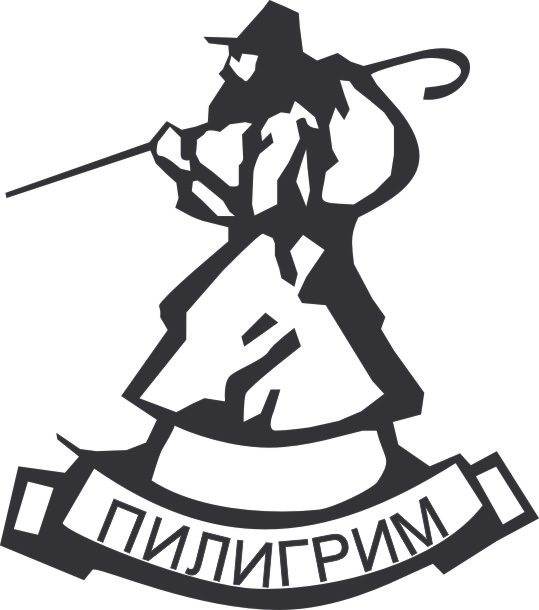   «Мир на ладони»Многопрофильная фирма «Пилигрим»____________________________________________________________              620012,  г. Екатеринбург, ул. Машиностроителей,  д. 19, оф. 127/2,                                  Тел./факс: 8(343)222-21-61, 8(901) 220-45-15                      E-mail: piligrym_tur@mail.ru, Сайт: www.mir-na-ladoni.orgПОЛОЖЕНИЕXV Международного конкурса-фестиваля детского, юношеского и взрослого творчества«ЗИМНЯЯ СКАЗКА»1 смена   –  с 7 по 10 января 2022 г.2 смена   – с 10 по 13 января 2022 г.город-заповедник Великий УстюгОрганизаторы:Фонд поддержки и развития культуры и образования «Мир на ладони»; Многопрофильная фирма «Пилигрим». 		Информационная поддержка:• Министерство культуры РФ (приказ №18-7913 от 1 марта 2018 г.);• Федеральное агентство по делам молодежи (РОСМОЛОДЁЖЬ) (приказ от 19.10.2020 г.);• Комитет Совета Федерации по науке, образованию и культуре (приказ от 17 марта 2020 г.);• Посольство РФ в Республике Узбекистан (от 18.06.2019 г.);• ФКУКиИ «Культурный центр МВД России» (2020 г.).Цели и задачи:стимулирование развития  творчества среди различных возрастных групп;выявление и поддержка новых дарований; культурный обмен между участниками конкурса;содействие реализации творческих способностей и гармоничного развития личности;расширение культурного межнационального сотрудничества;привлечение внимания российской общественности к проблемам любительского  и профессионального творчества;укрепление межнационального сотрудничества, установление творческих контактов между коллективами, представление творческих коллективов;повышение профессионального мастерства руководителей коллективов, пропаганда лучших творческих работ, обмен опытом, новой методической и практической информацией, проведение мастер-классов. Участники конкурса:          Творческие коллективы и отдельные исполнители без ограничения возраста: учащиеся, преподаватели, отдельные исполнители  детских музыкальных, хореографических школ; школ искусств; музыкальных, хореографических училищ, колледжей, ВУЗов; хореографических, вокальных студий; государственных и негосударственных  образовательных учреждений, а так же учреждений дополнительного образования.Возрастные группы: до 5 лет, 5-6 лет; 7-9 лет; 10-12 лет; 13-15 лет; 16-19 лет; 20-25 лет; 26-40 лет, старше 40 лет; смешанная. В коллективе каждой возрастной категории допускается наличие не более 10% участников младше или старше указанных возрастных рамок. Номинации и формы:1. Вокальное искусство: классическое, народное (фольклор), эстрадное, джазовое, хоровое, шоу-группы (соло, дуэты, трио, ансамбли, хоры). 2. Хореографическое искусство:  классический, бальный, спортивно-бальный, современный, эстрадный, народный, народно-стилизованный танец; театр танца, шоу-группы, модерн, джаз-модерн, контемпорари, свободная пластика, спортивный танец (мажоретки, чирлидинг и др.), street dance  (хип-хоп, диско, брейк-данс и др.), детский танец, детский танец (соло, дуэт, малые формы (3-7 человек) и ансамбль), спортивно - художественная гимнастика в сценической танцевально-художественной обработке и др.3. Инструментальный жанр: классическое, эстрадное, народное, джазовое исполнительство, аккомпанемент, преподаватель-солист (соло на различных инструментах, ансамбли, оркестры), общее фортепиано.4. Театр моды: для конкурсного выступления представляется 1 коллекция (прет-а-порте, вечерняя, детская, подростковая одежда, исторический, сценический костюмы). 5. Театр: миниатюры, отрывки из спектаклей,  из мюзиклов,  из балетов,  актерская песня, кукольный театр, музыкальный театр, драматический театр и т.д. Коллективы представляют на конкурс сценические формы, имеющие композиционно законченный характер.6. Художественное слово: проза, поэзия, сказ, литературно-музыкальная композиция (соло, дуэт, ансамбль). Хронометраж – до 5 минут.7. Изобразительное искусство: живопись, графика, фотоискусство. 8. Конкурс молодых композиторов и бардов. Цель: знакомство с новыми тенденциями и направлениями в искусстве, выявление новых талантливых композиторов, поэтов, пропаганда их творчества.9. Цирковое искусство. Оригинальный жанр. Хронометраж – до 5 минут (1 конкурсный номер).10. Декоративно-прикладное искусство: скульптура малых форм в интерьере, академическая скульптура, ювелирное искусство, скульптурные и ювелирные техники: металлопластика, дифровка, просечной металл, элементы ручной ковки, литьё, чеканка. Резьба по кости, дизайн костюма, графический дизайн, батик холодный и горячий, свободная роспись, набойка и печать, гобелен, ремизное творчество, коллаж, квилт, художественный войлок, текстильная кукла, ручная бумага, линогравюра, литография, ксилография, офорт, резцовая гравюра и другие.
11. Конкурс костюма: национальный костюм, творческий номер, модель, сценический костюм. Является дополнительной номинацией12. Дебют: участвуют дети с 4 до 7 лет. Для участия необходимо представить один творческий номер общей продолжительностью до 3-х минут.13. Конкурс концертмейстеров, балетмейстеров (в рамках основной номинации).Примечания:- в категории «Профессионалы» могут принимать участие лица, окончившие музыкальные, хореографические и цирковые колледжи, колледжи культуры и искусств, а также творческие ВУЗы (соответствующие документы об образовании указываются в заявке на участие);- обязательное наличие качественных фонограмм (-) минус, записанных на USB носитель, CD или мини-CD, с указанием названия коллектива или фамилии исполнителя, названия и номера треков, продолжительности произведения;- не допускается выступление вокалистов под фонограмму «плюс»;- не допускается голосовое или инструментальное (караоке) дублирование основных партий для солистов, прописанный бэк-вокал для ансамблей. Условия участия  и  порядок проведения:           Конкурс-фестиваль проводится с соблюдением всех мер безопасности по предотвращению распространения коронавирусной инфекции, размещенных на официальном сайте  Роспотребнадзора (https://www.rospotrebnadzor.ru/ в разделе «О новой коронавирусной инфекции» и на официальном сайте Управления (баннер «Коронавирусная инфекция»).Для конкурсного выступления солисты и коллективы должны представить в каждой возрастной группе и номинации 1 номер общей продолжительностью до 4-х минут (кроме номинации «Театр» и «Инструментальный жанр»).В номинации «Инструментальный жанр» участники представляют 2 разнохарактерных произведения или одну крупную форму (общий хронометраж до 7 минут).          Коллективы в номинации «Театральное творчество» представляют отрывок из спектакля общей продолжительностью до 15 минут (превышение хронометража допускается при оплате дополнительного оргвзноса и по согласованию с оргкомитетом).           В номинации «Изобразительное искусство» и «ДПИ» участие организуется в формате выставки, проходящей в течение конкурса-фестиваля. От одного участника может быть представлено не более 3-х работ.В программе конкурса-фестиваля:дискотека;конкурсная программа;Гала-концерт и церемония награждения;«круглый стол» с членами жюри; посещение Вотчины  Деда Мороза (вход, «тропа сказок», Дом Деда Мороза, театрализованное представление);банкет для руководителей;экскурсионная программа (по предварительной заявке в оргкомитет, в том числе  доп.услуги на Вотчине, бронируется заранее).Технические условия:Фонограммы конкурсных номеров высылаются в оргкомитет заранее (не позднее, чем за неделю до начала конкурса-фестиваля).Оргкомитет имеет право размещать фестивальные фото- и видеоматериалы коллективов в глобальной сети Интернет и использовать их в рекламной продукции без согласования с коллективом или отдельным исполнителем.                                                                                                                                                               Система оценок и жюри:К работе в жюри привлекаются высококвалифицированные специалисты в области культуры и искусства, профессора и доценты специализированных ВУЗов и СУЗов, Заслуженные работники культуры, Народные артисты, Обладатели наград.          Конкурсные выступления участников оцениваются по общепринятым критериям: техническое мастерство, артистизм, сложность репертуара, создание художественного образа, ссответствие программы возрасту исполнителя и др. по 10-балльной системе (путем суммарного сложения оценок всех членов жюри):10 баллов – Гран-При;от 9,9 до 9,0 баллов – Лауреат 1 степени;от 8,9 до 8,0 баллов – Лауреат 2 степени;от 7,9 до 7,5 баллов – Лауреат 3 степени;от 7,4 до 7,0 баллов – Дипломант 1 степени;от 6,9 до 6,5 баллов – Дипломант 2 степени;от 6,4 до 6,0 баллов – Дипломант 3 степени;5,9 баллов и ниже   – Диплом фестиваля.Жюри наделено правом: делить премии; не присуждать ту или иную премию, а также Гран-при; присуждать специальные призы. Решение жюри окончательное и обжалованию не подлежит. Жюри не учитывает материальные возможности, социальную принадлежность, национальность конкурсантов – только творчество на абсолютно равных условиях.При оценке конкурсных выступлений световое сопровождение (и различные специальные эффекты) во внимание не принимаются. Жюри не имеет права разглашать результаты конкурса до официального объявления. Призы и награды:В каждой номинации и возрастной группе присуждаются звания: Лауреат I,II,III степени, Дипломант I,II,III степени. Абсолютному победителю вручается кубок Гран-При и памятный подарок от организаторов. Каждому коллективу (или солисту), вне зависимости от присужденного места, вручается Диплом (один диплом в одной номинации и возрастной категории), кубок на коллектив и медаль каждому участнику коллектива, ника солисту или каждому участнику дуэта, специальные призы и награды от спонсоров.На награждение на сцену выходят конкурсанты – солисты и коллективы (до 5 человек) –  в концертных костюмах и в сопровождении руководителя.Награждение проводится в определенный день программы конкурса. Получить награды ранее официального дня награждения и после него невозможно. Кубки и дипломы почтой не высылаются.Спонсоры:  Организаторы  привлекают средства спонсоров – организаций и частных лиц – для проведения фестиваля, рекламной кампании и награждения победителей. Спонсорам предоставляются широкие возможности для размещения своей рекламы в концертных залах во время фестиваля и на его рекламной продукции. Им предоставляется право присуждать специальные призы.Финансовые условия для участниковЗаезд 7-10 января 2022 г.: 1) стоимость программы поездки на 3 суток составляет  от 13 500 рублей с каждого человека, включено: проживание в 2-4-х местных номерах с удобствами в гостиницах города,  3-х разовое питание (начиная с обеда в день приезда, заканчивая завтраком в день отъезда), экскурсия на Вотчину Деда Мороза (вход, тропа со сказочными героями, дом Деда Мороза), места – под запрос;2) стоимость программы поездки на 3 суток составляет  11 800 рублей с каждого человека, включено: проживание в 2-4-х местных номерах с удобствами за городом,  3-х разовое питание (начиная с обеда в день приезда, заканчивая завтраком в день отъезда), экскурсия на Вотчину Деда Мороза (вход, тропа со сказочными героями, дом Деда Мороза);3) стоимость программы поездки на 3 суток составляет  10 500 рублей с каждого человека, включено: проживание в 2-4-х местных номерах с удобствами на этаже в г. Великий Устюг,  3-х разовое питание (начиная с обеда в день приезда, заканчивая завтраком в день отъезда), экскурсия на Вотчину Деда Мороза (вход, тропа со сказочными героями, дом Деда Мороза).Количество мест ограничено!Заезд 10-13 января 2022 г.: 1) стоимость программы поездки на 3 суток составляет  от 12 800 рублей с каждого человека, включено: проживание в 2-4-х местных номерах с удобствами в гостиницах города,  3-х разовое питание (начиная с обеда в день приезда, заканчивая завтраком в день отъезда), экскурсия на Вотчину Деда Мороза (вход, тропа со сказочными героями, дом Деда Мороза);2) стоимость программы поездки на 3 суток составляет  11 500 рублей с каждого человека, включено: проживание в 2-4-х местных номерах с удобствами за городом,  3-х разовое питание (начиная с обеда в день приезда, заканчивая завтраком в день отъезда), экскурсия на Вотчину Деда Мороза (вход, тропа со сказочными героями, дом Деда Мороза);3) стоимость программы поездки составляет  10 500 рублей с каждого человека, включено: проживание в 2-4-х местных номерах с удобствами на этаже в г. Великий Устюг,  3-х разовое питание (начиная с обеда в день приезда, заканчивая завтраком в день отъезда), экскурсия на Вотчину Деда Мороза (вход, тропа со сказочными героями, дом Деда Мороза);3) стоимость программы поездки на 2 суток (с 11 по 13 января 2020 г.) составляет  10 200 рублей с каждого человека, включено: проживание в 2-4-х местных номерах с удобствами в гостиницах города,  3-х разовое питание (начиная с обеда в день приезда, заканчивая завтраком в день отъезда), экскурсия на Вотчину Деда Мороза (вход, тропа со сказочными героями, дом Деда Мороза).Руководитель коллектива численностью более 15 человек  (схема 15+1) принимается бесплатно.Участие для коллектива в одной номинации и возрастной группе   бесплатно (только для участников с проживанием). Основной номинацией является коллектив. Все солисты и участники малых форм (дуэт, трио, квартет) с проживанием оплачивают организационный взнос: - для солиста – 1 500 рублей;- для дуэта – 2 000 рублей;- для трио/квартета –  3 000 рублей.Трансфер (встреча и проводы) коллективов от 40 человек от станции Котлас Южный до гостиницы и обратно оплачивается дополнительно и составляет 1 000 рублей с 1 человека. Трансфер для коллективов менее 40 человек и солистов от станции Котлас Южный, а также трансфер для любого количественного состава коллективов от станций Котлас Узловой или Ядриха рассчитывается индивидуально. Дополнительно организуем обзорную экскурсию, а также посещение музеев и мастер-классы для детей по росписи и оберегу (по индивидуальному запросу в оргкомитет).Участие в дополнительной номинации  составляет:- для солиста – 2 000 рублей;- для дуэта и трио – 3 000 рублей;- для коллектива – 6 000 рублей;- для театрального коллектива – 8 000 рублей (отрывок до 20 минут).Финансовые условия для участников Вологодской и Архангельской области (без проживания, питания и посещения Вотчины):- участник (солист) – 2 500 рублей;- дуэт, трио, квартет –  3 000 рублей;- коллектив– 700 рублей за каждого участника;- коллектив до 10 человек в номинации «Театр» - 10 000 рублей;- коллектив от 11 человек в номинации «Театр» - 1 000 рублей за каждого участника.Количество участников в коллективе подразумевает участие в одной возрастной группе и номинации. Следующая номинация в одной возрастной группе  оплачивается дополнительно. Последующие возрастные группы считаются отдельным коллективом.Дополнительная информация:      Конкурсная программа формируется после окончания приема заявок и рассылается участникам за 5 дней до начала конкурса-фестиваля. Организаторы оставляют за собой право вносить изменения и дополнения в программу.      Всем участникам конкурса-фестиваля Оргкомитет предоставляет репетицию в формате «разметка сцены» для номинации «Хореографическое творчество» - не более 1 минуты на 1 танец; «SoundCheck» для номинации «Вокальное творчество» - проверка фонограммы и «проба звука» у солистов, настройка микрофонов у коллективов (на примере куплета 1 песни), «акустическая репетиция» для номинации «Инструментальное творчество» - не более 1 минуты на 1 солиста и   2-х минут на ансамбль. Репетиция театральных коллективов длится не более 5 минут. Фонограммы конкурсных номеров высылаются в Оргкомитет заранее.               Участники конкурса могут внести изменения в свою конкурсную программу до 20.12. 2021 г.         Заявки окончательно регистрируются после получения копии платежного документа, подтверждающего участие. Форма заявки прилагается.Заявки на участие в конкурсе-фестивале принимаются до 1 декабря 2021 года. Количество мест для проживания ограничено. Оргкомитет имеет право прекратить прием заявок в любой момент при наполняемости фестивальной программы и/или гостиницы. Предоплата в размере 50 % от стоимости вносится в течение 10 рабочих дней после выставления счета. Оплата в размере 100 % производиться на расчетный счет организаторов до 25 декабря 2021 г. Заявки принимаются только с официального  сайта Оргкомитета: www.mir-na-ladoni.orgТелефоны:  тел. 8(343)222-21-61, 8 (965) 543-94-49 E-mail: piligrym_tur@mail.ru